Č t y ř ú h e l n í k   V.Lichoběžník – popis, vlastnosti, děleníLichoběžník je čtyřúhelník, jehož dvě protější strany jsou rovnoběžné a další dvě zbývající různoběžné.Popis a značení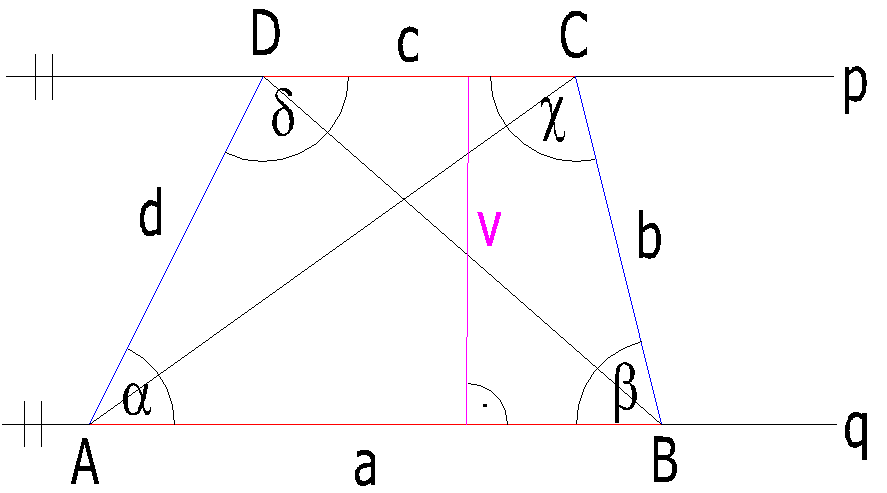 A, B, C, D  -  vrcholy lichoběžníkua, b, c, d  -  strany lichoběžníkuAB, CD  -  základny lichoběžníku (rovnoběžné)BC, AD  -  ramena lichoběžníku (různoběžné)v  -  výška rovnoběžníku (vzdálenost rovnoběžných přímek p, q)AC, BD  -  úhlopříčky lichoběžníku; α, β, γ, δ-  vnitřní úhly lichoběžníkuLichoběžník - děleníPravoúhlý lichoběžník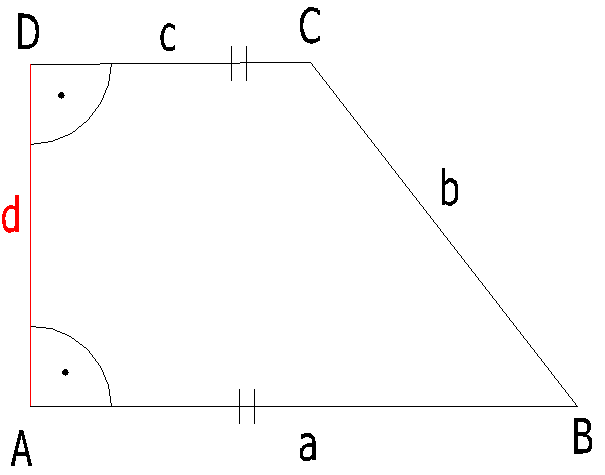 má jedno rameno kolmé k oběma základnám má dva pravé úhlyRovnoramenný lichoběžník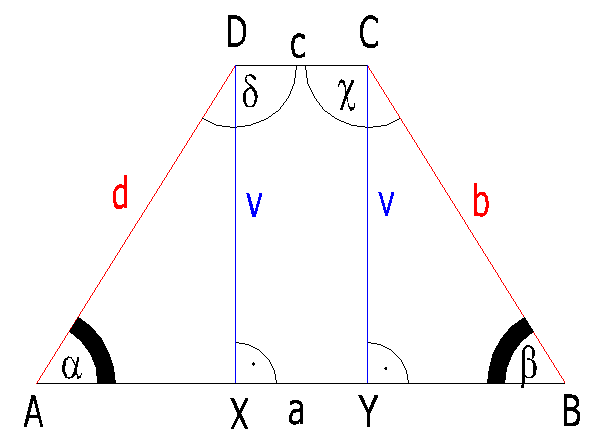 lichoběžník, jehož ramena jsou shodnávnitřní úhly při vrcholech A, B jsou shodnévnitřní úhly při vrcholech C a D jsou shodné. 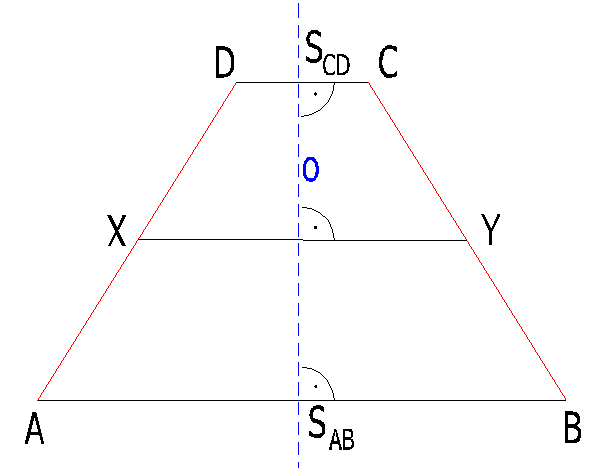 Rovnoramenný lichoběžník je osově souměrný podle osy, která prochází středy jeho základen.Úhlopříčky v rovnoramenném lichoběžníku jsou shodné.Obecný lichoběžníklichoběžník, který má různě dlouhá ramena a ani jeden jeho vnitřní úhel není pravýsoučet velikostí vnitřních úhlů čtyřúhelníku je 360˚Lichoběžník – přehledná tabulka = tahák Na obrázku je nakreslen lichoběžník ABCD: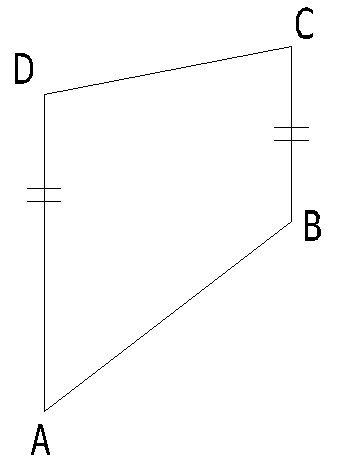 Vyhledej a zapiš:základny lichoběžníkuramena lichoběžníkudvojice sousedních vrcholůdvojice protilehlých vrcholůVypočítej velikosti zbývajících vnitřních úhlů lichoběžníka (zdůvodni).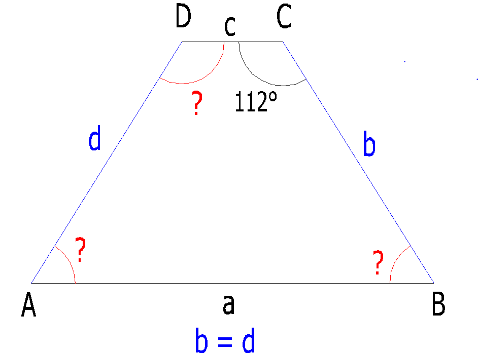 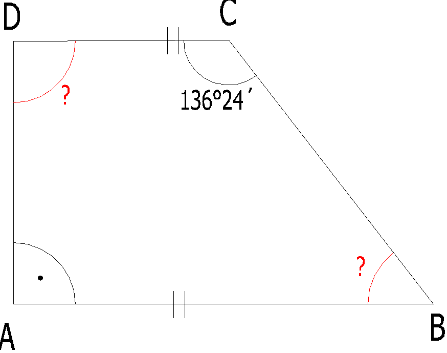 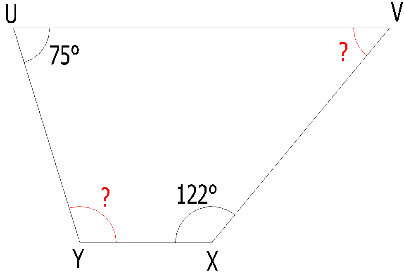 Výška lichoběžníku je vzdálenost základen.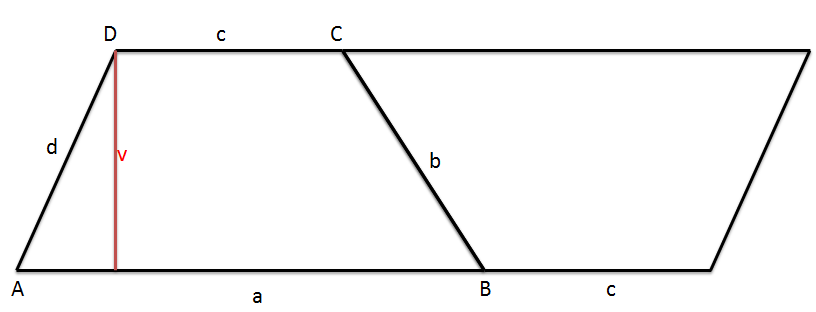 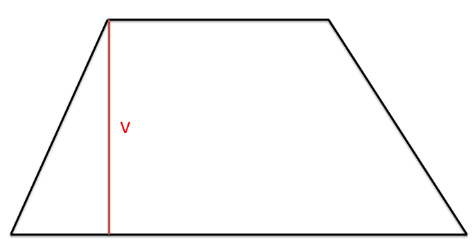 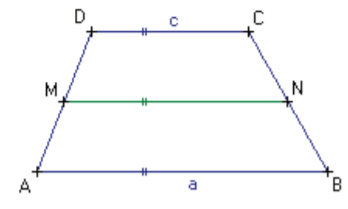 Úsečka, která spojuje středy ramen lichoběžníku, se nazývá střední příčka. Střední příčka lichoběžníku je rovnoběžná se základnami a její délka je rovna aritmetickému průměru délek základen.    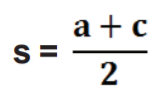 K odvození vztahu pro výpočet obsahu lichoběžníku nám postačí znalosti z obdélníka. Pak tedy platí:nebo obecně:Pro výpočet obvodu jednoduše:Pro případ rovnoramenného lichoběžníku může vypadat vzorec i takto:L i c h o b ě ž n í k yL i c h o b ě ž n í k yL i c h o b ě ž n í k yObecnýPravoúhlýRovnoramennýDvě protější strany jsou rovnoběžné, dvě různoběžnéDvě protější strany jsou rovnoběžné, dvě různoběžnéDvě protější strany jsou rovnoběžné, dvě různoběžnéSoučet vnitřních úhlů je 360˚Součet vnitřních úhlů je 360˚Součet vnitřních úhlů je 360˚Nemá žádný vnitřní úhel pravý Má dva vnitřní úhly pravéNemá žádný vnitřní úhel pravýVnitřní úhly při základnách nejsou shodnéVnitřní úhly při základnách nejsou shodnéVnitřní úhly při základnách jsou shodnéNení osové souměrnýNení osově souměrnýJe osově souměrný podle spojnice středů obou základenÚhlopříčky nejsou shodnéÚhlopříčky nejsou shodnéÚhlopříčky jsou shodné